1060804小王功大自然~認識海洋學生的環境教育活動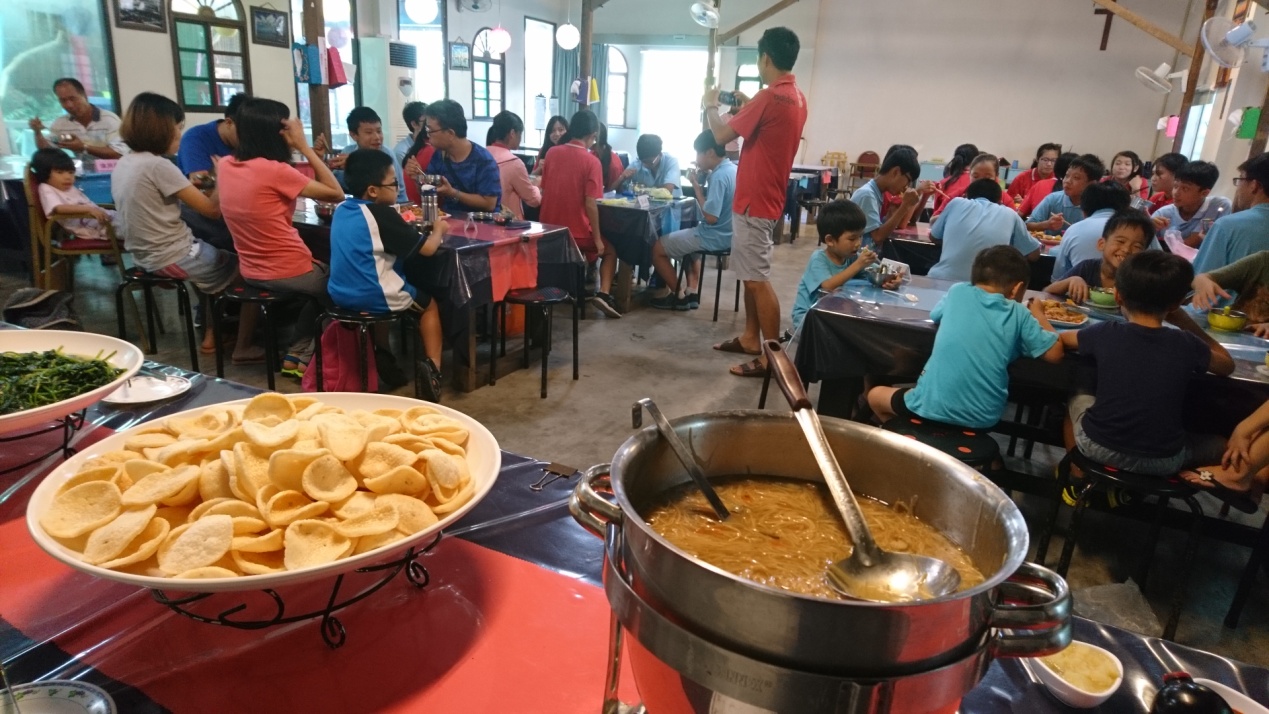 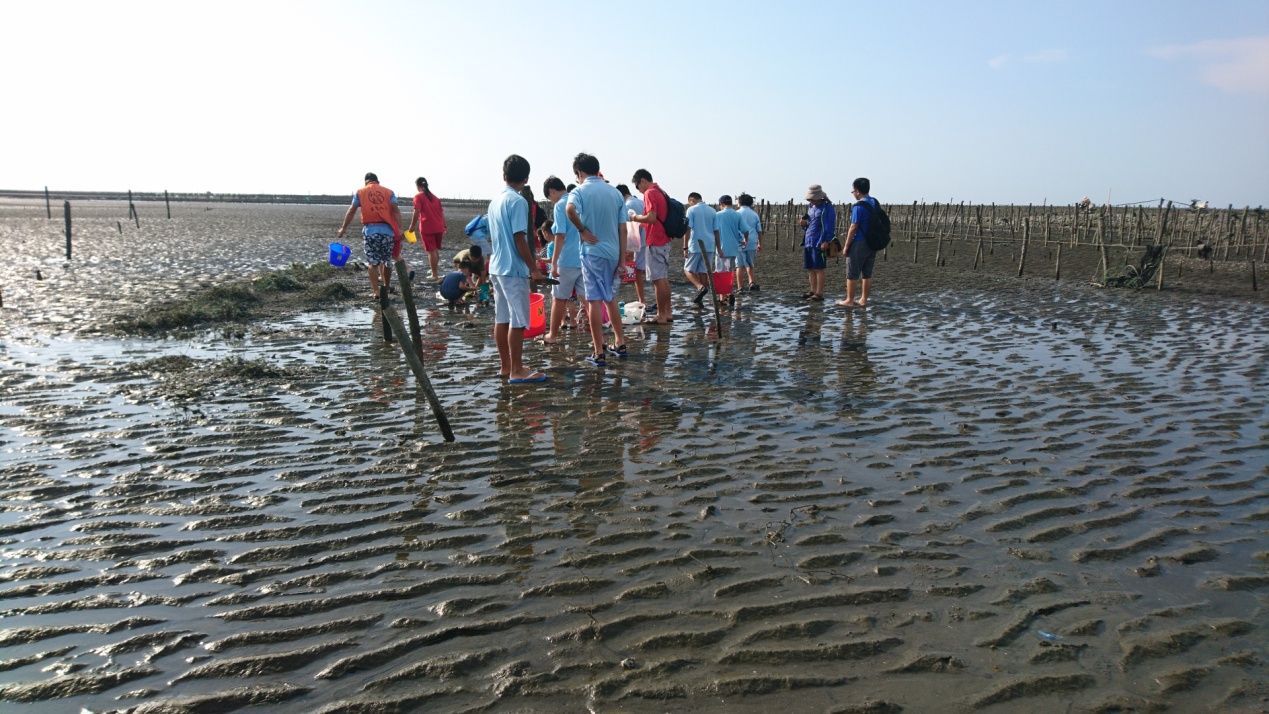 大海資源豐富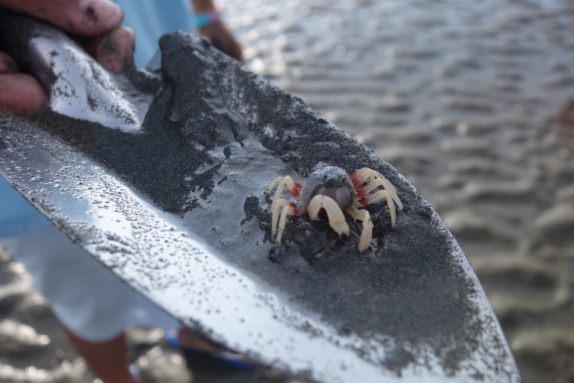 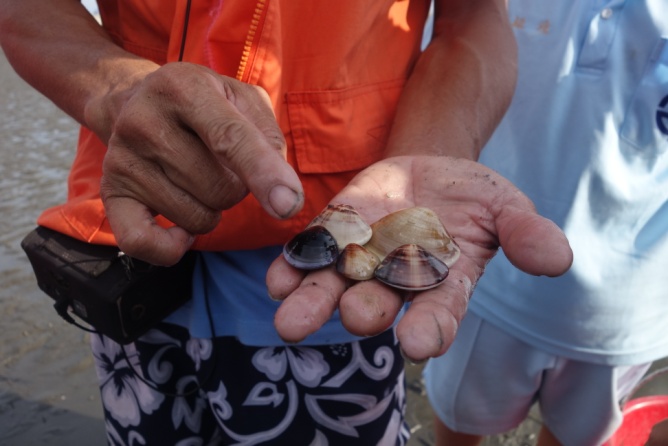 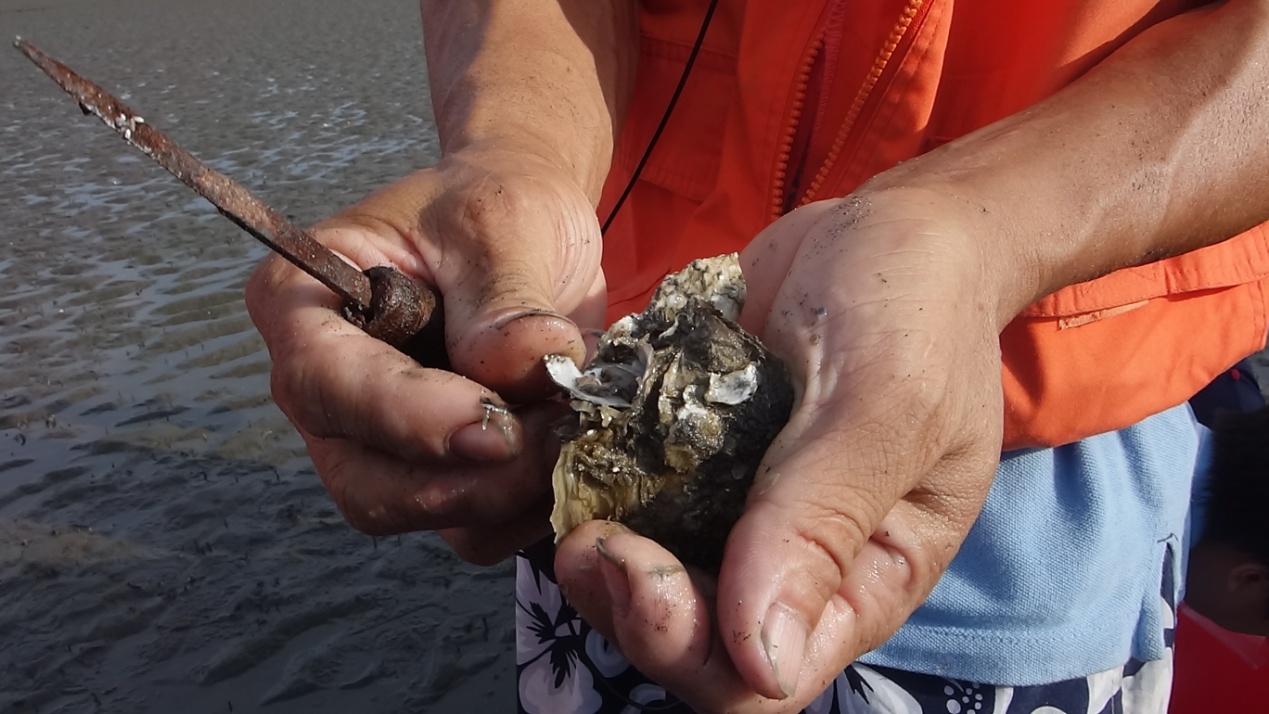 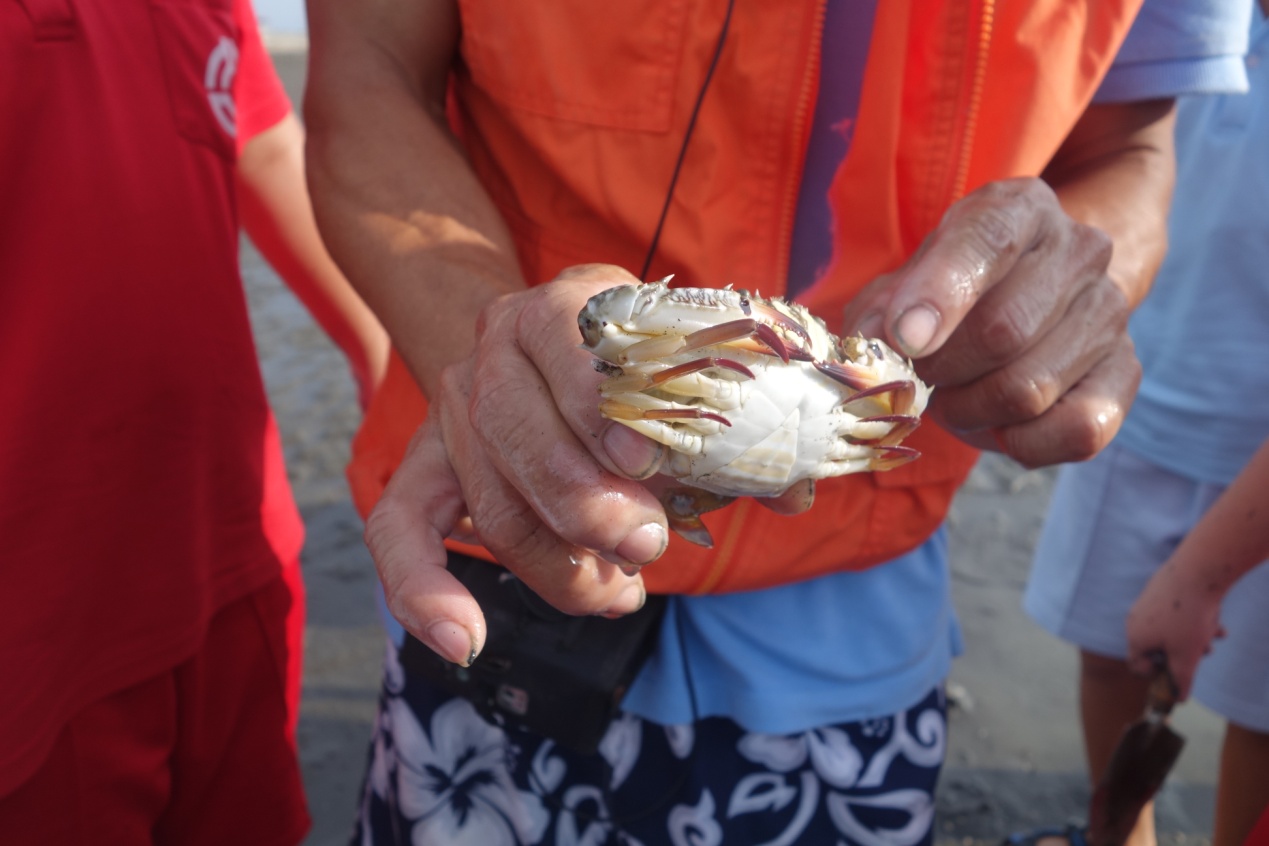 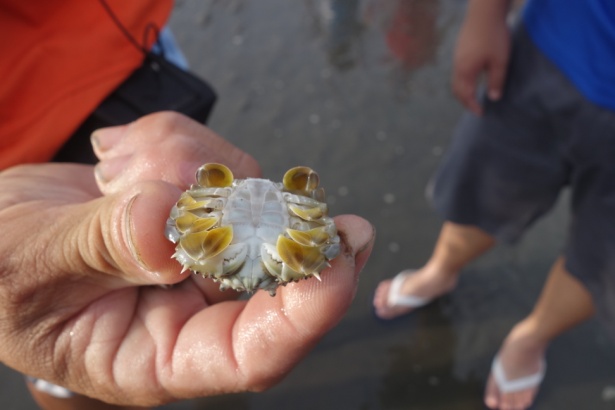 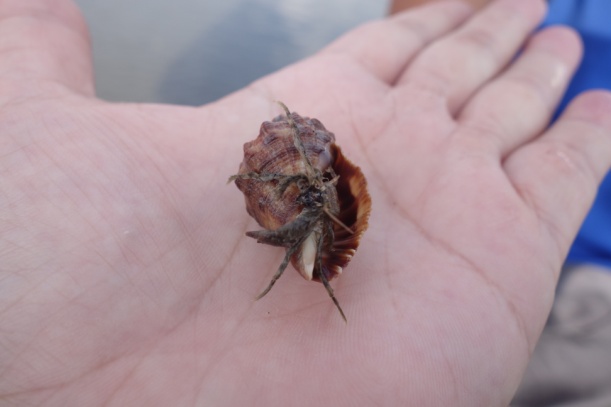 